REGISTRATION FORM / FORMULARIO DE REGISTROPlease send this form to: / Por favor envíe este formulario a:E-mail:		icaonacc@icao.int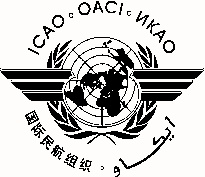 TRIP-CABInternational Civil Aviation OrganizationOrganización de Aviación Civil InternacionalInternational Civil Aviation OrganizationOrganización de Aviación Civil InternacionalNorth American, Central American and Caribbean Office (NACC)Oficina para Norteamérica, Centroamérica y Caribe (NACC)North American, Central American and Caribbean Office (NACC)Oficina para Norteamérica, Centroamérica y Caribe (NACC)ICAO Cabin Crew Competency-based Training Workshop Taller de Instrucción de la OACI para Tripulantes de Cabina basado en la competenciaICAO Cabin Crew Competency-based Training Workshop Taller de Instrucción de la OACI para Tripulantes de Cabina basado en la competenciaMexico City, Mexico, 24 to 25 June 2014 / Ciudad de México, México, 24 al 25 de junio de 2014Mexico City, Mexico, 24 to 25 June 2014 / Ciudad de México, México, 24 al 25 de junio de 20141.Name Nombre2.Position Cargo3.OrganizationOrganización4.CountryPaís5.TelephoneTeléfono6.E-mailCorreo-e